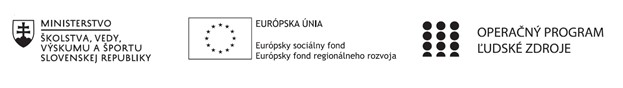 Správa o činnosti pedagogického klubu  Príloha: Prezenčná listina zo stretnutia pedagogického klubu Príloha správy o činnosti pedagogického klubu                                                                                             PREZENČNÁ LISTINA Miesto konania stretnutia: Základná škola J. A. Komenského v ČadciDátum konania stretnutia: 15. 06. 2020Trvanie stretnutia: od 12,00 hod. 	do 14,00 hod 	 Zoznam účastníkov/členov pedagogického klubu: Meno prizvaných odborníkov/iných účastníkov, ktorí nie sú členmi pedagogického klubu  a podpis/y: 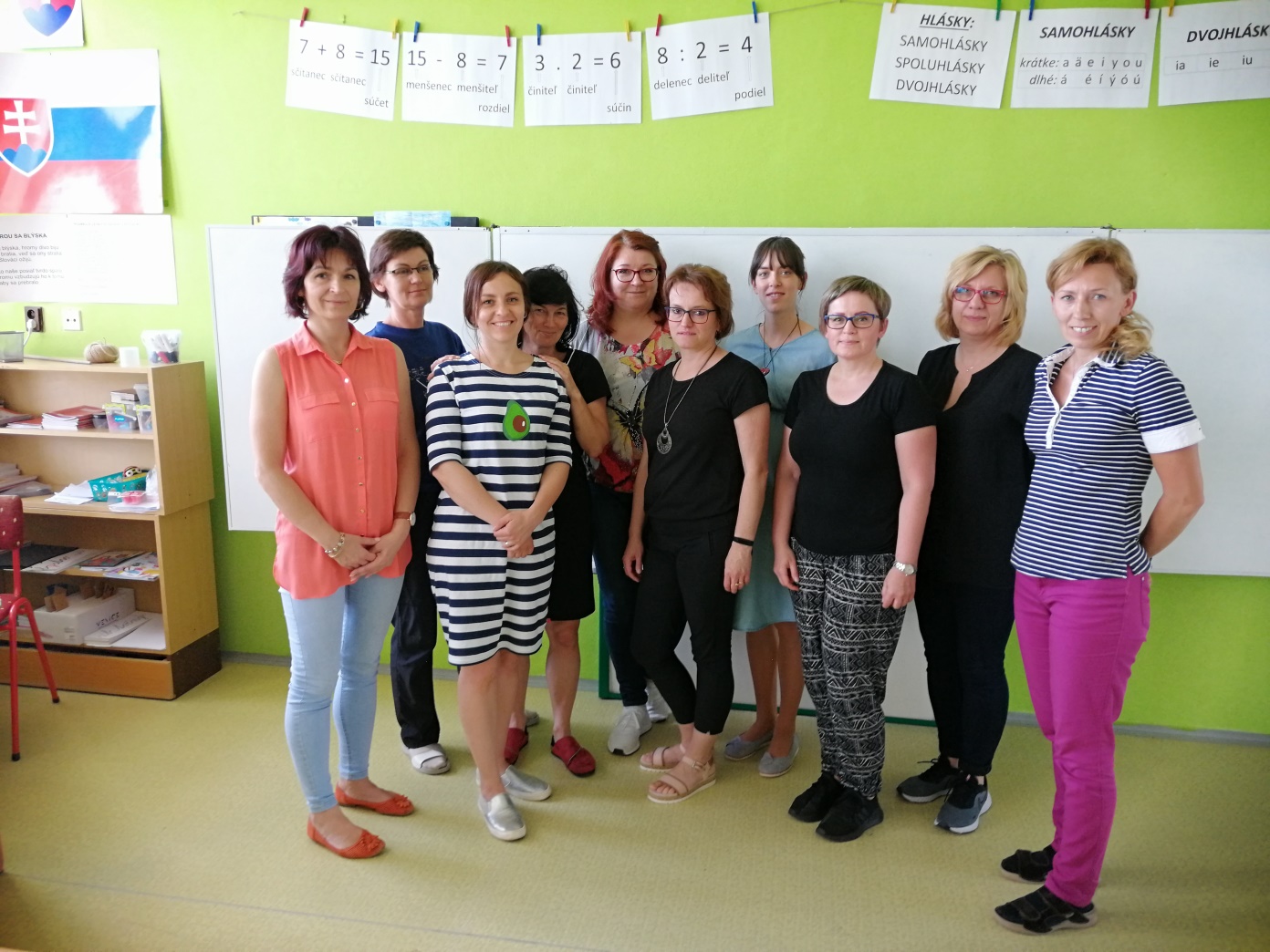 1. Prioritná os Vzdelávanie 2. Špecifický cieľ 1.1.1 Zvýšiť inkluzívnosť a rovnaký prístup ku kvalitnému vzdelávaniu a zlepšiť výsledky a kompetencie detí a žiakov 3. Prijímateľ Základná škola Jána Amosa KomenskéhoUlica Komenského 752022 04 Čadca4. Názov projektu  Kvalitným vzdelávaním k úspešnému poznaniu5. Kód projektu  ITMS2014+  312011S1646. Názov pedagogického klubu  Pedagogický klub učiteľov 1. stupňa ZŠ - rozvoj čitateľskej gramotnosti7. Dátum stretnutia  pedagogického klubu 15. 06. 20208. Miesto stretnutia  pedagogického klubu ZŠ J. A. Komenského Čadca 9. Meno koordinátora pedagogického klubu Mgr. Žaneta Bakajsová10. Odkaz na webové sídlo zverejnenej správy  www.zskomenskehoca.edu.sk 	11. 	Manažérske zhrnutie: (krátka anotácia, kľúčové slová)  kľúčové slová: čitateľská gramotnosť, emergentná gramotnosť, raná gramotnosť, procesy porozumenia, modely gramotnosti, PIRLS, ŠVP, ciele čítaniaZákladné teoretické informácie o jednotlivých druhoch gramotností v úvode stretnutia prítomní získali formou komentovanej prezentácie. Podrobnejšie sa oboznámili s definíciou čitateľskej gramotnosti a jej charakteristikou podľa modelov gramotnosti, medzinárodného štandardu PIRLS a ŠVP. Teoreticky si osvojili 4 procesy porozumenia: vyhľadávanie určitých informácií, vyvodzovanie záverov, interpretovanie a integrovanie myšlienok a informácií, hodnotenie obsahu, jazyka a textových prvkov. A následne prakticky určovali, ktoré otázky k textu patria k jednotlivým stupňom porozumenia, čo tvorilo hlavnú náplň stretnutia.Oboznámili sa aj s cieľmi čítania. Je dôležité si uvedomiť, že čítanie nie je len pre literárny zážitok ale aj pre získavanie informácií.Následne diskutovali o potrebe teoretickej základne pre správny a erudovaný prístup k rozvíjaniu čitateľskej gramotnosti u žiakov.	11. 	Manažérske zhrnutie: (krátka anotácia, kľúčové slová)  kľúčové slová: čitateľská gramotnosť, emergentná gramotnosť, raná gramotnosť, procesy porozumenia, modely gramotnosti, PIRLS, ŠVP, ciele čítaniaZákladné teoretické informácie o jednotlivých druhoch gramotností v úvode stretnutia prítomní získali formou komentovanej prezentácie. Podrobnejšie sa oboznámili s definíciou čitateľskej gramotnosti a jej charakteristikou podľa modelov gramotnosti, medzinárodného štandardu PIRLS a ŠVP. Teoreticky si osvojili 4 procesy porozumenia: vyhľadávanie určitých informácií, vyvodzovanie záverov, interpretovanie a integrovanie myšlienok a informácií, hodnotenie obsahu, jazyka a textových prvkov. A následne prakticky určovali, ktoré otázky k textu patria k jednotlivým stupňom porozumenia, čo tvorilo hlavnú náplň stretnutia.Oboznámili sa aj s cieľmi čítania. Je dôležité si uvedomiť, že čítanie nie je len pre literárny zážitok ale aj pre získavanie informácií.Následne diskutovali o potrebe teoretickej základne pre správny a erudovaný prístup k rozvíjaniu čitateľskej gramotnosti u žiakov.12. Hlavné body, témy stretnutia, zhrnutie priebehu stretnutia:  1. Teoretické poznatky o čitateľskej gramotnosti2. Procesy porozumenia3. Ciele čítania4. Diskusia V prezentácii sa prítomní dozvedeli základné informácie o čitateľskej gramotnosti. Priblížili si jej charakteristiku z pohľadu modelov gramotnosti, PIRLS a ŠVP. Bližšie sa zoznámili s procesmi porozumenia. Získané vedomosti využili pri praktických úlohách zameraných na zaraďovanie otázok k textu k správnej úrovni porozumenia. V diskusii sa prítomní venovali dôležitosti teoretických poznatkov pre prax. 13.  Závery a odporúčania: Teoretické vedomosti sú základným východiskom pre kvalitné rozvíjanie čitateľskej gramotnosti u žiakov. Vzdelávanie v uvedenej oblasti je nevyhnutné. Odporúčania: Je potrebné naďalej sa vzdelávať v oblasti čitateľskej gramotnosti a získané vedomosti uplatňovať v praxi. 14. Vypracoval (meno, priezvisko)  Mgr. Žaneta Bakajsová15. Dátum  15. 06. 202016. Podpis 17. Schválil (meno, priezvisko)  Mgr. Žaneta Bakajsová18. Dátum  15. 06. 202019. Podpis  Prioritná os: Vzdelávanie Špecifický cieľ: 1.1.1 Zvýšiť inkluzívnosť a rovnaký prístup ku kvalitnému vzdelávaniu a zlepšiť výsledky a kompetencie detí a žiakov Prijímateľ:  Základná škola Jána Amosa Komenského, 
 Ulica Komenského 752, 022 04 ČadcaNázov projektu:  Kvalitným vzdelávaním k úspešnému poznaniuKód ITMS projektu:  312011S164Názov pedagogického klubu: Pedagogický klub učiteľov 1. stupňa ZŠ - rozvoj čitateľskej gramotnostič. Meno a priezvisko Podpis Inštitúcia  1Mgr. Ľubica Liptáková  ZŠ J. A. Komenského, Čadca 2Mgr. Danica Takáčová  ZŠ J. A. Komenského, Čadca 3Mgr. Ľubica Králová  ZŠ J. A. Komenského, Čadca 4Mgr. Simona Melicherová  ZŠ J. A. Komenského, Čadca 5Mgr. Žaneta BakajsováZŠ J. A. Komenského, Čadca 6Mgr. Mária LarišováZŠ J. A. Komenského, Čadca 7Mgr. Pavla KozováZŠ J. A. Komenského, Čadca 8Mgr. Simona KlieštikováZŠ J. A. Komenského, Čadca 9Mgr. Daniela MichalinováZŠ J. A. Komenského, Čadca10Mgr. Petra RebrošováZŠ J. A. Komenského, Čadca č. Meno a priezvisko Podpis Inštitúcia 